VISITA GUIDATA ALLA MOSTRA“Mirò! Sogno e colore”
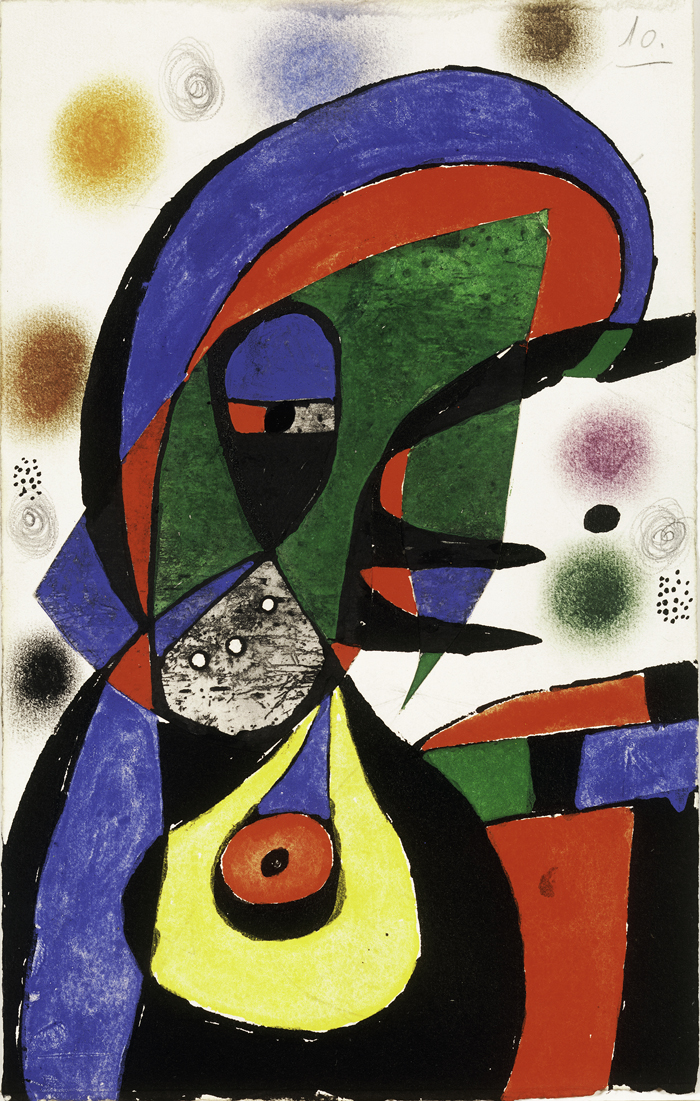 http://www.museireali.beniculturali.it/index.php/it/eventi/254-miro-sogno-e-coloreDomenica 19 Novembre 2017 alle h.15,30Punto di ritrovo: ore 15,00  all’ingresso della mostra  
(Palazzo Chiablese, in Piazzetta Reale 1 Torino  Costo della visita: 12,50 euro (ingresso, gratuito con Abbonamento Musei Piemonte)  +
5,00 euro  (costo guida, gratuita per i tesserati Cral Italgas)  +
1,50 euro (prevendita obbligatoria per tutti) Prenotare con mail a prenotazioni@cralitalgas.it  entro e non oltre il  31/10/2017 compilando il foglio excel  allegato.La prenotazione sarà confermata al pagamento anticipato del costo di cui sopra presso i referenti CRAL o tramite bonifico sul c/c intestato a CIRCOLO RICREATIVO GRUPPO ITALGAS TORINO presso BANCA SELLA AG. TORINO / C.SO SAN MAURIZIO   IBAN IT61B0326801011052856777450 La visita si effettuerà al raggiungimento di almeno 15 partecipanti.